Практическая работаСортировка и фильтрация.Общие сведенияСортировка данныхДля того чтобы произвести простейшую сортировку нужно:Установить активную ячейку в столбец, данные которого подлежат сортировке;Нажать кнопку Сортировка  на панели инструментов Стандартная.Для того чтобы произвести многоуровневую сортировку нужно:Установить активную ячейку в столбец, данные которого подлежат сортировке.Выполнить команду Данные – Сортировка на панели инструментов Стандартная.В открывшемся диалоговом окне Сортировка диапазона выбрать последовательность столбцов сортировки и другие необходимые параметры.Нажать Ок.Фильтрация данных – это процедура выбора записей из таблицы, удовлетворяющих некоторому условию.Для того чтобы выполнить фильтрацию нужно:Установить активную ячейку в таблицу.Выполнить команду Данные – Фильтр – Автофильтр.Хода работы:Создание таблицы расчетов зарплатыДан список сотрудников предприятия с указанием их табельных номеров, должности, номера отдела.Необходимо произвести фильтрацию данных.Присвойте рабочему листу имя Зарплата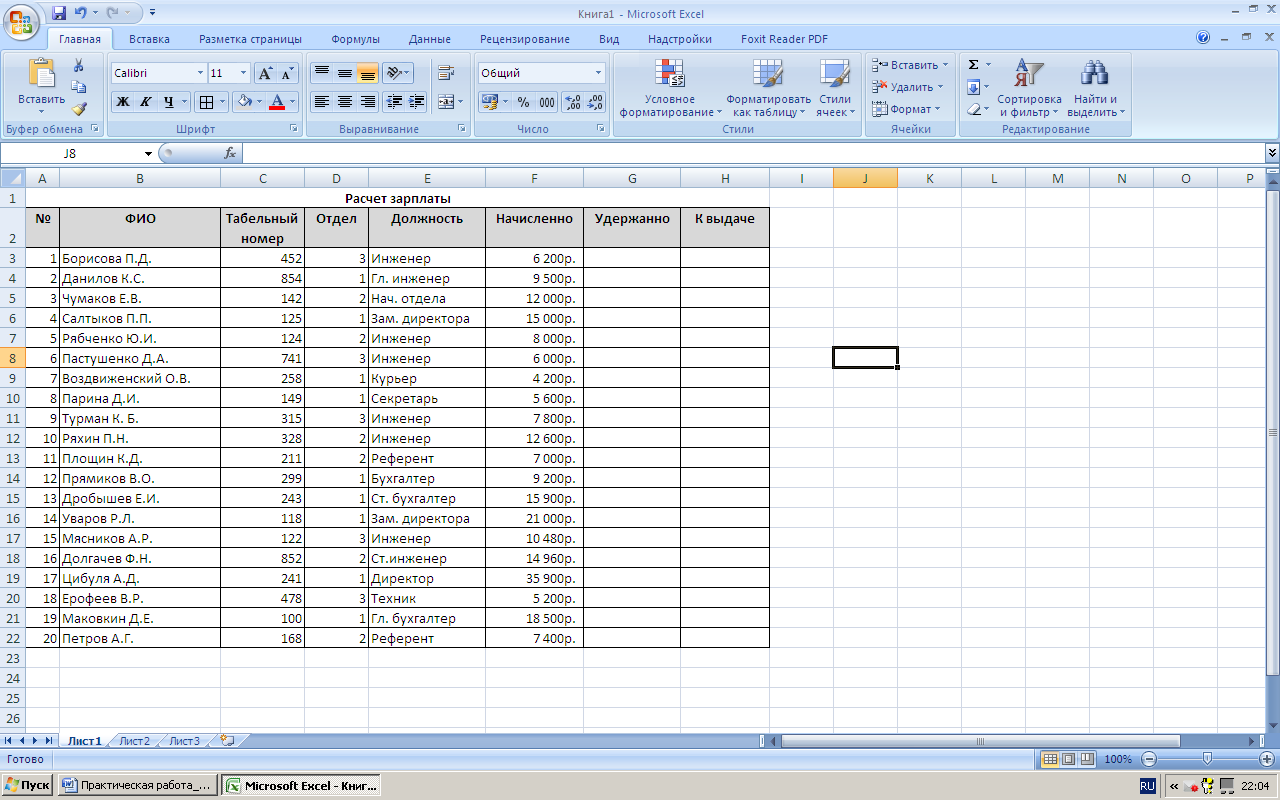 Выделите из таблицы расчета зарплаты записи об инженерах 3-го отдела.Выделите из таблицы расчета зарплаты записи о сотрудниках 1-го отдела, у которых сумма к выдаче находится в пределах от 8000 до 20000 рублей.Выделите список сотрудников бухгалтерии.Сотрудники, у которого зарплата меньше 6000 руб.Каждый результат фильтра копировать на один лист под именем «Зарплата»
Сортировка данныхТак предприятие имеет несколько отделов, то удобнее работать со списком, в котором записи отсортированы по отделам, а в пределах одного отдела – по ФИО сотрудников.Выполнить команду Данные – Сортировка …В открывшемся диалоговом окне Сортировка выполните следующее:в первом поле выберите ключ Отдел  и порядок сортировки  По возрастанию
Отсортируйте таблицу по трем ключам:а) Отдел, б) Должность, в) ФИОг) Табельный номерВсе результаты работы отправить преподавателю 12.06.20г. до 18 00 по адресу: leshenko410@mail.ru.